Golden Nugget: work in groups to produce creative products using a wide range of artistic skills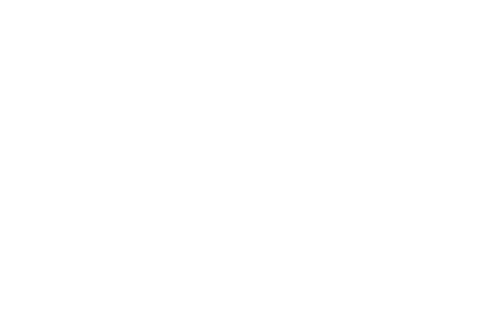 Golden Nugget: work in groups to produce creative products using a wide range of artistic skillsI can…To improve…RAGWrite in different voices about popular music, thinking carefully about audienceWork as part of a team to produce creative productsRespond actively to peer and teacher feedback on workDevelop ideas over a long period of timeLessonLearning FocusKey words1What is a zine? Looking at the history of fanzine and magazine making Begin thinking about the kind of content you’d like to put in.Zine, fan, audience, 2Interviews – how to conduct an interview with someone – key interviewing skills?Interview, participant, leading question,  3Album reviews – how to review an album – think about the positives, the negatives, the context of the albumAlbum, review, context, recommendations, comparative, 4Live gigs – discuss ways of writing about live performanceGig, ethnographic, 5Aesthetics – Looking at homemade aesthetic – making extra products – could be some artwork for a sticker, a pin badge, a mixtape, album art, a pop up bookaesthetics, homemade, DIY, 6opinions – add in an opinion piece – doesn’t need to be about music explicitly – can be about a social issue – must be local – that has affected you and your audienceOpinion, social cause, polemic, 7Presenting fanzine and art to the rest of the class feedbackI can…To improve…RAGWrite in different voices about popular music, thinking carefully about audienceWork as part of a team to produce creative productsRespond actively to peer and teacher feedback on workDevelop ideas over a long period of timeLessonLearning FocusKey words1What is a zine? Looking at the history of fanzine and magazine making Begin thinking about the kind of content you’d like to put in.Zine, fan, audience, 2Interviews – how to conduct an interview with someone – key interviewing skills?Interview, participant, leading question,  3Album reviews – how to review an album – think about the positives, the negatives, the context of the albumAlbum, review, context, recommendations, comparative, 4Live gigs – discuss ways of writing about live performanceGig, ethnographic, 5Aesthetics – Looking at homemade aesthetic – making extra products – could be some artwork for a sticker, a pin badge, a mixtape, album art, a pop up bookaesthetics, homemade, DIY, 6opinions – add in an opinion piece – doesn’t need to be about music explicitly – can be about a social issue – must be local – that has affected you and your audienceOpinion, social cause, polemic, 7Presenting fanzine and art to the rest of the class feedback